                           Vocabulary Learning Homework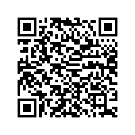 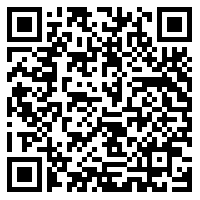                                      Year 8 Term 3.1 Week 3Part 1: Practise on Quizlet for 15 minutes. Do the following tasks: Write (both translating into English and into German); Spell (hear & type); Test (all questions).Parts 2-4 will take about 15 minutes. Part 2: Listen and repeat the word, then spell it in German, then write it in English. Access your audio file  (or scan the QR code above).	Part 3a) Associations: Click on the box next to the word that is most closely connected with the word in bold.Part 3b) Antonyms: Click on the box next to the word that has the opposite meaning to the word in bold.Part 3c) Word substitution: Click on the box next to all of the words that could replace the word in bold to form a grammatically correct sentence with a sensible meaning.Part 4: Speaking

Before you start Part 4, go to: vocaroo.com. It will open in a new tab. Click the red record button, then come back to this list of words.Say the German for the words below. Remember to say the word for ‘the’ if needed.Now go back to the Vocaroo window. Click on the red button. Click on "Save & Share". Copy & paste the URL for your Vocaroo recording here:Spell itWrite it in EnglishSpell itWrite it in English1921031141251361471581) lachen3) die Kostendie Lustder Punktduschender Monatmüdeder Eurolustigdie Welt2) das Glas4) die Wahrheitder Hungerrichtigtrinkenfalschtragenfrischder Hutähnlich1) alleine3) schwerohneeinfachetwaleichtkeinwenigzusammenreich2) ohne4) gegebenihnengegangenachgefahrenmitgebliebenholengekriegt1) Das tut mir Leid.5) Der Mann erzählt die Wahrheit.WienGesichtbreitBibliothekwehGefühlzweiGeschichte2) Die Lehrerin hat ihr jedoch geholfen.6) Die Hose gefällt mir.unshörtdichgehörtihmfehlt mirfällt3)Das Museum kostet viel Zeit.7) Er soll alles versuchen.UhrichGeldduStundesieLuftihm4) Der Spieler erklärt die Fehler.8) Das ist aber unsere Meinung.erlaubtunserlachtihrklettertihreenthältseine1to leave, leaving9to try, trying2glass10I should, ought to3mistake11to laugh, laughing4you should, ought to12to cost5should, ought to13feeling6cost14hour, lesson7he / she / it should, ought to15to share8about, approximately